Anexa   Termeni şi Condiţii de Livrare*Achiziția de ” Dotări ROSE – EDFS”Subproiect: Experimentează și Descoperă Fascinația Studenției - EDFSBeneficiar: Universitatea Tehnică ”Gheorghe Asachi” din IașiOfertant: ____________________Valabilitatea ofertei: [a se completa de către Ofertant]1.	Oferta de preț [a se completa de către Ofertant]2.	Preţ fix:  Preţul indicat mai sus este ferm şi fix şi nu poate fi modificat pe durata executării contractului.3.	Grafic de livrare: Livrarea se efectuează în cel mult _______ zile  de la semnarea Contractului, la destinația finală indicată, conform următorului grafic: [a se completa de către Ofertant]4.	Plata facturii se va efectua în lei, 100% la livrarea efectivă a produselor la destinaţia finală indicată, pe baza facturii Furnizorului şi a procesului - verbal de recepţie, conform Graficului de livrare.5.	Garanţie: Bunurile oferite vor fi acoperite de garanţia producătorului cel puţin 1 an de la data livrării către Beneficiar. Vă rugăm să menţionaţi perioada de garanţie şi termenii garanţiei, în detaliu.6.	Instrucţiuni de ambalare:  		Furnizorul va asigura ambalarea produselor pentru a împiedica avarierea sau deteriorarea lor în timpul transportului către destinaţia finală. 7.	 Specificaţii Tehnice:LOT 1LOT 2LOT 3LOT 4LOT 5LOT 6LOT 7NUMELE OFERTANTULUI_____________________Semnătură autorizată___________________________Locul:Data:Nr. crt.(1)Denumirea produselor(2)Cant(3)Preț unitar(4)Valoare Totală fără TVA(5=3*4)TVA(6=5* %TVA)Valoare totală cu TVA(7=5+6)LOT 1”Mobilier de laborator și sală de lectură pentru ROSE- EDFS”Pachetul va conține:Dulap depozitare substante chimice cu usi metalice si flansa, 800x500xH1860 – 1 buc;.Dulap metalic multicelular cu 6 cușete1x6- (300x500xH1800mm) – 2 buc;.Dulap pentru laborator (1000x500xH2000mm )– 1 buc;Scaun individual universal– 1 buc;.Birou simplu, 800 × 684 × 760 mm, culoare gri – 1 buc;.Masca chiuveta laborator scolar – blat termorezistent, culoare gri – 1 buc;Dulap simplu cu 1 usa si 3 compartimente – 2 buc;Comoda cu 2 usi si polita – 1 buc;.Birou de lucru – 1 buc; Scaun scolar Negru – 1 bucTOTALLOT 2”Tablă școlară și accesorii pentru ROSE- EDFS”Pachetul va conține:Tablă magnetică albă – 1 buc;Marker Whiteboard Negru – 10 buc; Burete magnetic model 2– 10 buc; Suprafete din pasla (rezerve) -10 buc; Solutie de curatat table (200 ml) – 10 buc; Magneti 15 mm pentru Whiteboard – 10 seturiTOTALLOT 3”Laptop și accesorii pentru ROSE- EDFS”Pachetul conține:Computer portabil  - 1buc; Geanta laptop 15.6″ – 1 buc; Mouse Wireless Optic – 1 buc 1TOTALLOT 4” Videoproiector și accesorii pentru ROSE- EDFS”Setul  conține:Videoproiector– 1 buc; Ecran proiectie trepied, 180 x 180 cm– 1 buc; Suport mobil pentru proiector si laptop – 1 bucTOTALLOT 5” Scaner și imprimantă pentru ROSE- EDFS”Pachetul conține: Scaner portabil cu Wi-Fi si acumulator - 1 buc; Imprimanta inkjet color portabila,dimensiune A4,viteza 7 ppm alb-  1 buc.LOT 6”Echipamente de laborator pentru ROSE- EDFS”Pachetul va conține:. Refractometru – 1 buc; Microscop monocular de laborator cu led – 1 buc; Manta de incalzire  – 1 buc; Balanta tehnica  – 1 buc – 1 buc; Biureta automata Pellet sticla  clasa A 10/0,02 – 1 buc; Conductometru tester – 1 buc; Micropipeta automata volum variabil 100-1000 ul – 1 buc; Varfuri micropipeta 1000 microlitri – 2 cutii; Trusa Dispozitiv de distilare, cu trepied – 1buc; Trusa Dispozitiv de extragere a substantelor insolubile dintr-un amestec – 1 bucTOTALLOT 7” Roll-up – uri pentru ROSE- EDFS” TOTALTOTALNr. crt.Denumirea produselorCant.Termene de livrareLOT 1”Mobilier de laborator și sală de lectură pentru ROSE- EDFS”LOT 2”Tablă școlară și accesorii pentru ROSE- EDFS”LOT 3 ”Laptop și accesorii pentru ROSE- EDFS”LOT 4 ” Videoproiector și accesorii pentru ROSE- EDFS”LOT 5” Scaner și imprimantă pentru ROSE- EDFS”LOT 6”Echipamente de laborator pentru ROSE- EDFS”LOT 5” Roll-up – uri pentru ROSE- EDFS”A. Specificații tehnice solicitateB. Specificații tehnice ofertate[a se completa de către Ofertant]LOT 1 - Denumire produs:  ”Mobilier de laborator și sală de lectură pentru ROSE- EDFSMarca / modelul produsuluiDescriere generală: Pachetul va conține:Dulap depozitare substante chimice cu usi metalice si flansa, 800x500xH1860 – 1 bucDulap metalic multicelular cu 6 cușete1x6- (300x500xH1800mm) – 2 bucDulap pentru laborator (1000x500xH2000mm )– 1 buc Scaun individual universal– 1 bucBirou simplu, 800 × 684 × 760 mm, culoare gri – 1 bucMasca chiuveta laborator scolar – blat termorezistent, culoare gri – 1 bucDulap simplu cu 1 usa si 3 compartimente – 2 bucComoda cu 2 usi si polita – 1 bucBirou de lucru – 1 bucScaun scolar Negru – 1 bucDescriere generalăDetaliile specifice şi standardele tehnice ale produsului ofertatDulap depozitare substante chimice cu usi metalice si flansa – 1 bucDulap pentru depozitare substanțe chimice ce va asigura condiții de securizare a  substanțelor cu grad sporit de periculozitate. 
Dimensiuni: 800x500xH1860 mm ± 10%
Caracteristici tehnice:
• Structură din oțel, vopsita in camp electrostatic, tratata in prealabil cu fosfați, pentru rezistență sporită la reactivi.
• 2 uși pline, prevazute cu yala.
• flanșă de diametrul de 150mm pentru conectarea la un sistem de aerisire.
• 4 polițe consolidate, reglabile pe înalțime. 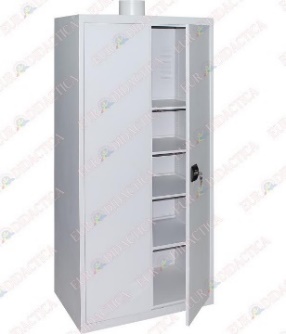 Dulap metalic multicelular cu 6 cușete1x6- (300x500x1800mm) – 2 bucDulap metalic multicelular cu 6 cușete și lățimea compartimentului de cca. 300mm va oferi  spații mai reduse de depozitare, (clădiri de birouri, magazine, instituții de învățământ etc). Dulapul are  o constructie robusta ce va permite utilizarea acestuia pe o perioada mare de timp fara intervenții.  Dimensiuni: 300x500xH1800 mm ± 10%;Caracteristici tehnice:Structură din tablă de oţel, profilată, cu grosimea de min. 0,6mm;6 cușete și lățimea compartimentului de cca. 300mm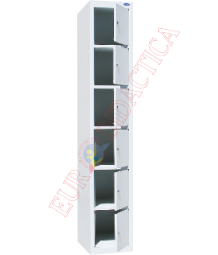 Vopsire în câmp electrostatic, culoarea standard gri RAL-7035.Sistem de închidere individual;Dulapul va avea:• Grad sporit de rezistenţă la uzură şi şocuri mecanice/termice;• Securizarea păstrării lucrurilor depozitate;• Aspect plăcut, uşor de întreţinut;Dulap pentru laborator – 1 buc Dimensiuni:( H – 2000mm; L – 1000mm; l - 500 mm) ± 10%;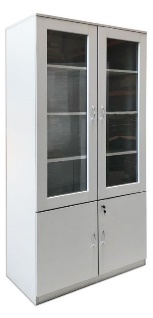 Material: pal melaminat (rezistent la socuri) si sticlaCuloare: griCaracteristici tehnice: Realizat din PAL melaminat de 18 mm, cantuit cu cant ABS. Compartimentul inferior va avea 2 usi de PAL, Compartiment  superior va avea 2 usi cu sticla si rama de PAL. In interior, dulapul va fi compartimentat cu polite iar usile se vor  inchide cu yale. Dotat cu picioruse antiderapante care protejeaza pardoseala.Scaun individual universal Model 1A – 1 buc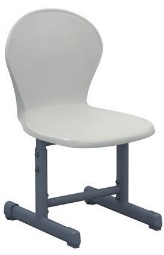 Scaun reglabil pe înălţimeÎnălţime sezut: 360-460mmÎnălţimea totala: 720-820mmŞezut şi spătar: din PVC dur, culoarea gri deschis, format monolit; 
Picior: executat din profil elicoidal, din oţel de inalta calitate imbinat prin sudură in camp protector de argon, vopsit in camp electrostatic, culoarea gri inchis.Tălpi: din material plastic, fixate rigid special pentru protecţia pardoselii..Birou simplu, 800 × 684 × 760 mm, culoare gri – 1 buc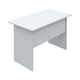 Material din care va fi confectionate va fi pal melaminat 18mm;Finisaj cantului va fi ABS 2mm integralVa avea forma din imaginile alaturateVa fi dotat cu protecții pentru parchet Se va livra montat;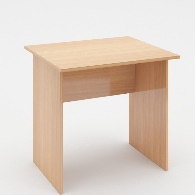 Dimensiunile (800 × 684 × 760) mm± 10%;Culoare PAL: griGreutate maxima 25 kgMasca chiuveta laborator scolar – blat termorezistent, culoare gri – 1 bucMobilier ce permite dotarea laboratoarelor de chimie, fizica si biologiePiesa mobilier laborator, tip masa chiuveta.Va avea blat termorezistent de 30mm;Finisaj cantului va fi ABS 2mm integralVa avea forma din imaginile alaturateVa fi dotată cu protecții pentru parchet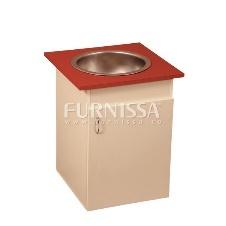 Va fi dotată cu chiuvetă care va fi inclusă în prețAsamblarea va fi demontabilă;Dimensiunile (600 × 600 × 770) mm ± 10%;Greutate :max.50 kgCuloare PAL: griDulap simplu  cu 1 usa si 3 compartimente -2 buc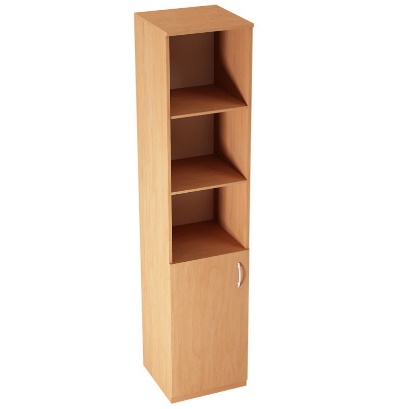 Caracteristicirealizat dupa tehnologia EFFS ( Easy Furniture Fitting System), prin care dulapul se monteaza cu usurinta, conform schitei si accesoriilor din dotarefabricat din material PAL rezistentcantuit cu cant ABS de 1 mm si 0.5 mmdulapul va fi cumpus din partea superioara unde se afla 3 compartimente deschisepartea inferioara este dotata tot cu 3 compartimente si o usa cu manere ergonimicesuruburile si accesoriile vor fi de inalta calitate, oferind stabilitate si rezistentain partea de jos dulapul va avea picioare antiderapante care nu zgarie pardosealaDate tehnice•	dimensiune: 1816 х 402х 402 mm ( inaltime x latime x adancime )  ± 10%;•	tip material: PAL nuanta Fag•	tip cant: ABS de 1 mm si 0.5 mm•	tehnologie: EFFS•	sistem: demontabilComoda cu 2 usi si polita – 1 buc pentru spatii mici, asezarea si pastrarea unor dosare, 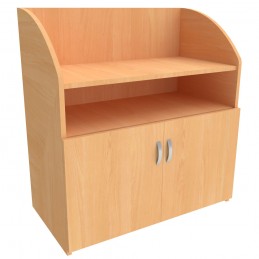 poate fi utilizată  in birouri sau cancelarii, serveste pentru imprimanta, fax sau alte accesoriiCaracteristicirealizata dupa tehnologia EFFS ( Easy Furniture Fitting System), prin care dulapul se monteaza cu usurinta, conform schitei si accesoriilor din dotarerealizată din material PAL, cantuit cu cant de tip ABSpartea de sus are lateralele rotunjite, evitand astfel accidentarile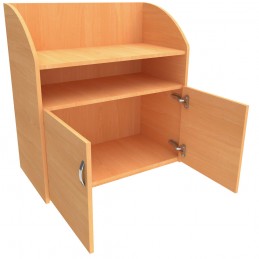 la mijloc corpul este dotat cu o polita, aici pot fi asezate diferite obiectein partea de jos sunt 2 usi cu manere ergonomice, dupa care se afla un spatiu generos, in care pot fi depozitate de asemenea multe obiecte necesarepartea de jos a dulapului este prevazuta  cu picioare solide din plastic, antiderapante, care nu zgarie pardoseala toate componentele  sunt finisate pana in cele mai mici detalii, feroneria utilizata este marca HAFELE de inalta calitateDimensiune: 750 x 800 x 400 mm ( lungime x adancime x inaltime) )  ± 10%;Birou de lucru – 1 bucCaracteristiciTehnologie EFFS – (Easy Furniture Fitting System)Fabricat din material PAL rezistentTehnologia EFFS, prin care se realizeaza asamblarea, a fost creata pentru a evita orice fel de accidentari, datorita suruburilor ascunse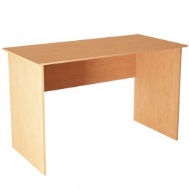 Design simplu, usor de manipulat, permita asezarea cu usurinta in orice pozitieLegatura dintre picioarele laterale ofera rezistenta si stabilitateCele doua laterale sunt prevazute cu dopuri antiderapante care nu zgarie pardosealaDate tehniceMaterial Pal, nuanta FagCant ABS de 2 respectiv 0.6 mmSistem demontabilDimensiuni: 1000 x 600 x 750 ( lungime x latime x inaltime) ± 10%;Scaun scolar Negru – 1 bucCaracteristici:Structura metalica este vopsita in camp electrostatic, iar sudura este realizata robotizat in argonToate terminatiile cadrului metalic sunt acoperite cu dopuri din plastic, astfel se evita orice posibilitate de accidentareSezutul si spatarul este din lemn stratificat, slefuit si lacuit cu lac pe baza de apa.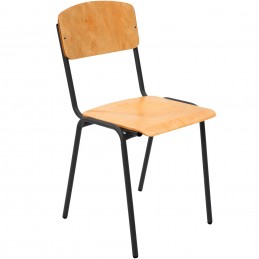 Forma scaunului este realizata astfel incat sa ofere o pozitie perfect sanatoasa pentru copiiSezutul prezinta o raza de adancire, care faciliteaza sezutul pe o perioada zilnica mai indelungataDe asemenea terminatia sezutului prezinta o curbura pentru a facilita relaxarea picioarelorStructura usoara permite stivuirea foarte rapida a scaunelor, astfel acestea pot fi mutate cu usurinta pentru diverse activitatiCele patru picioare sunt dotate cu dopuri din plastic antiderapant si nu zgarie pardosealaDate tehnice:Culoare cadru: NegruNuanta sezut si spatar: culoarea lemnuluiGreutate admisa: 100 kgInaltime totala: 75 cm,Inaltime sezut: 44 cm,Latime totala: 45 cm,Latime sezut: 38 cm, Adancimea totala: 47 cm,Adancime sezut: 38 cm. Se admit abateri de ± 5%;Termen de livrare : maxim 30 zile de la semanarea contractuluiA. Specificații tehnice solicitateB. Specificații tehnice ofertate[a se completa de către Ofertant]Denumire produs:  ”Tablă școlară și accesorii pentru ROSE- EDFS”Marca / modelul produsuluiDescriere generală: Pachetul va conține:1. Tablă magnetică albă – 1 buc2. Marker Whiteboard Negru – 10 buc3. Burete magnetic model 2– 10 buc4. Suprafete din pasla (rezerve) -10 buc5. Solutie de curatat table (200 ml) – 10 buc6. Magneti 15 mm pentru Whiteboard – 10 seturiDescriere generalăDetalii specifice şi standarde tehnice minim acceptate de către BeneficiarDetaliile specifice şi standardele tehnice ale produsului ofertatTablă magnetică albă – 1 bucWhiteboard Magnetic Rama Aluminiu Classic Memoboards 100 x 150 cm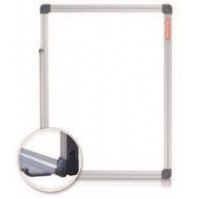 Suprafata magnetica din otel vopsita in alb.Cadru din aluminiu anodizat.Poate fi montat atat vertical, cat si orizontal.Tavita din aluminiu pentru accesorii.Marker negru.Kit de montaj inclus.Ambalat in folie pentru protectie.Marker Whiteboard Negru – 10 bucPentru scriere pe tabla magneticaVarf rotund cu scriere de 2.5 mmAcest marker poate fi folosit pentru whiteboard, sticla si PVCMaterial: plastic albExtremitati in culoarea scrieriiInchidere sigura: presare + clickPrevazut cu capac ventilatVarf rotund cu diametru de 5 mm (grosime linie 2.5 mm)Burete magnetic model 2 – 10 buc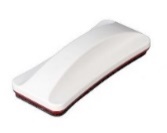 Burete magnetic - Setul consta dintr-un corp de plastic de care este prinsa o suprafata de pasla (pentru stergere).pentru țtergere tablă magneticăSuprafete din pasla (rezerve) -10 buc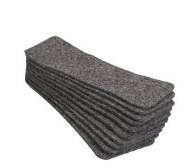 Suprafete din pasla (rezerve)Descriere: 10 suprafete din pasla care pot fi atasate de buretele magnetic model 2- poziția anterioarăSolutie de curatat table (200 ml) – 10 buc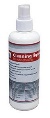 Asigură curăţarea rapidă a suprafeţei de lucru, fără a lăsa urme. 200 ml Magneti 15 mm pentru Whiteboard – 10 seturi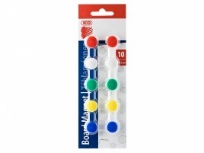 Magneți pentru Whiteboard ICO  pentru prinderea notițelor, anunțurilor etc. pe suprafețe metalice.Diametru: 15 mmDetalii: 10 buc./set Termen de livrare : maxim 30 zile de la semanarea contractuluiA. Specificații tehnice solicitateB. Specificații tehnice ofertate[a se completa de către Ofertant]Denumire produs: ”Laptop și accesorii pentru ROSE- EDFS”Marca / modelul produsuluiDescriere generală: Pachetul va conține:1.Computer portabil  ,  minim 15.6-inch, FHD (1920 x 1080) 16:9, Anti-glare display, IPS-level Panel, Intel® Core™ i7 Processor 2.8 GHz (12M Cache, up to 4.7 GHz, 4 cores), minim 8GB, minim 512GB SSD, Intel Iris Xᵉ Graphics, FPR, prevăzut cu Licenta OEM Microsoft Windows 10 Home 64 bit English – 1 buc2.Geanta laptop 15.6″ – 1 buc 3. Mouse Wireless Optic – 1 bucDescriere generalăDetalii specifice şi standarde tehnice minim acceptate de către BeneficiarDetaliile specifice şi standardele tehnice ale produsului ofertat1. Computer portabilProcesorMemorie RAMCapacitate stocareDisplay si videoSunet si comunicatiiConectivitateBaterieAlte specificațiiGarantie:	                            min. 24 luni2. Geanta laptop 15.6″ – 1 bucCompatibila cu laptopuri cu diagonala de 15.6″Geanta va fi dintr-un material rezistent la umiditate,polyester  .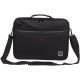 Dimensiuni 40x30x6 cmCompartimente multipleCompartimet laptop pana la 15.6″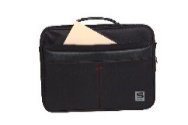 Bretea spate pentru prindere trollerCurea de umar ajustabilaMaterial poliesterTip inchidere, cu Fermoar3. Mouse Wireless Optic – 1 bucMouse Mobile  Wireless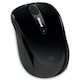 Butoane/rotite: 3 + scrollInterfata mouse: WirelessTehnologie:Fara firIncarcator	1 x Baterie AA (inclusa)Senzor	BlueTrackInterfata receiver	USBCompatibilitate Mac, Android, Microsoft WindowsTermen de livrare : maxim 30 zile de la semanarea contractuluiA. Specificații tehnice solicitateB. Specificații tehnice ofertate[a se completa de către Ofertant]Denumire produs: ” Videoproiector și accesorii pentru ROSE- EDFS”Marca / modelul produsuluiDescriere generală: Setul va conține:1.Videoproiector model minim  4000 lumeni, WXGA 1280* 800, 16:10, HD ready, 16.000:1, lampa 6.000 ore/ 12.000 ore – 1 buc2. Ecran proiectie trepied, 180 x 180 cm– 1 buc3. Suport mobil pentru proiector si laptop – 1 bucDescriere generalăDetalii specifice şi standarde tehnice minim acceptate de către BeneficiarDetaliile specifice şi standardele tehnice ale produsului ofertatVideoproiector Ecran proiectie trepied, 180 x 180 cm– 1 buc	Ecran proiectie trepied, marime vizibila minim 180x180ecran de proiectie portabil pe trepied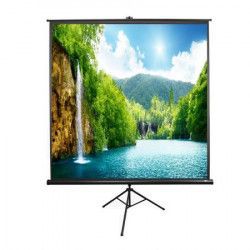 pentru interior, cat si pentru prezentarile din aer liber, constructia  rezistenta mecanism eliminator cu keystone, lucru ce va permite extrem de simple directionarea si calibrarea videoproiectorului.  echipat cu 4 rame negre pe cele patru laturi ale ecranului pentru a absorbi astfel surplusul de lumina, care este deseori oferit de videoproiector.Garanție :min. 24 luniVa fi livrat cu următoarele accesorii: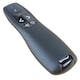 Geanta transport pentru Ecran tripod 180x180 cm,Presenter wireless - Functii: rularea paginii in jos/ sus, ecran complet, ecran intunecat, pointer laserSuport mobil pentru proiector si laptop – 1 bucMasuta videoproiector/laptop Black Caracteristici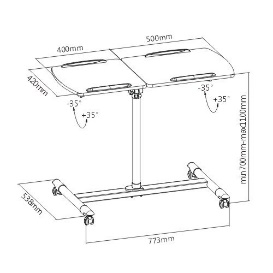 posibilitate de ajustare fata/spate pentru o vizualizare mai bunaprevine alunecarea laptopului sau a videoproiectorului de pe standRole cu rezistenta ridicata si mecanism de blocare: poate fi manipulat sau oprit la nevoieAnsamblu simplu: instalare facilaGaranție : min 12 luniTermen de livrare : maxim 30 zile de la semanarea contractuluiA. Specificații tehnice solicitateB. Specificații tehnice ofertate[a se completa de către Ofertant]Denumire produs: ” Scaner și imprimantă pentru ROSE- EDFS”Marca / modelul produsuluiPachetul va conține:1. Scaner portabil cu Wi-Fi si acumulator,  baterie inclusa, dimensiune: A4,- 1 buc2. Imprimanta inkjet color portabila, dimensiune A4,viteza 7 ppm alb-negru, 4 ppm color, rezolutie 5760x1440 dpi, alimentare hartie20 coli, interfata USB 2.0, Wireless,Descriere generalăDetalii specifice şi standarde tehnice minim acceptate de către BeneficiarDetaliile specifice şi standardele tehnice ale produsului ofertatScaner portabil cu Wi-Fi si acumulatorTEHNICĂSCANERSPECIFICAŢII HÂRTIE ŞI SENZORICARACTERISTICI DE SCANARECONECTIVITATEGaranție: min 12 luni Retur in serviceImprimanta inkjet color portabilaTEHNICĂVITEZĂSPECIFICAŢII HÂRTIE ŞI SENZORICONECTIVITATEGaranție :min.12 luniTermen de livrare : maxim 30 zile de la semanarea contractuluiA. Specificații tehnice solicitateB. Specificații tehnice ofertate[a se completa de către Ofertant]Denumire produs: ”Echipamente de laborator pentru ROSE- EDFS”Marca / modelul produsuluiDescriere generală: Pachetul va conține:Refractometru– 1 bucMicroscop monocular de laborator cu led – 1 bucManta de incalzire  – 1 buc Balanta tehnica – 1 buc – 1 bucBiureta automata Pellet sticla alba clasa A 10/0,02 – 1 bucConductometru tester – 1 bucMicropipeta automata volum variabil 100-1000 ul – 1 bucVarfuri micropipeta 1000 microlitri – 2 cutiiTrusa Dispozitiv de distilare, cu trepied – 1 bucTrusa Dispozitiv de extragere a substantelor insolubile dintr-un amestec – 1 bucDescriere generalăDetalii specifice şi standarde tehnice minim acceptate de către BeneficiarDetaliile specifice şi standardele tehnice ale produsului ofertatRefractometru – 1 bucRefractometru analogic, universal  pentru masurarea indicelui de refractie in industrie, laboratoare si farmaceutica;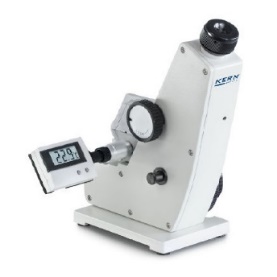 Va puteafi folosit eficient și în mod permanent, zi de zi;Scara integrată îi va permite să fie utilizat în multe domenii de aplicare și va oferi măsurări cu precizie mare;Domenii de utilizare: Industrie / Farmaceutice / Laborator;Va permite evaluarea de probe lichide, probe solide precum și mostre de pastă;Principalele caracteristici:robustețea și ușurința de utilizare;Masoara indicele de refracție nD.Principalele aplicatii se regasesc in industria zahărului (zahăr brut din trestie), produse farmaceutice, industria alimentara, a băuturilor, chimica, industria petrolului , rafinarii si alte laboratoare;În dotarea standard vor fi incluse : soluția de calibrare, blocul de calibrare, pipeta, surubelniță, laveta.Dimensiuni (W×D×H): aprox. 180 mm x 90 mm x 240 mmGreutate neta : aproximativ 2 kgIndice de refractie masurat 1,3000 – 1,7000 nDMicroscop monocular de laborator cu led – 1 bucMicroscop de cercetare  dotat cu sisteme optice si mecanisme performantecap ocular rotativ 360° , înclinat 45°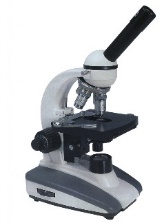 ocular WF10xobiective acromatice DIN: 4x (NA 0,10), 10x (NA 0,25),40x (NA 0,65), 100x(cu imersie de ulei NA 1,25)mărire: 40x – 1000x, opţional 1500x, 2000xplatină 120x 125mm mobilă în direcţia X-Yprotectie antisoccondensator Abbe (NA 1,25)diafragma cu iris cu filtru albastru si port filtru macro şi micrometru coaxial, ultrafin (0,002mm) iluminare LED, reglabilăschelet metalic stabil, lentile optice din sticlăManta de incalzire – 1 bucManta de incalzire, aliaj aluminiuTemperatura :  pana la min. 400 grade C la suprafataProtectie incorporata contra varsarilor de lichide.Operare continua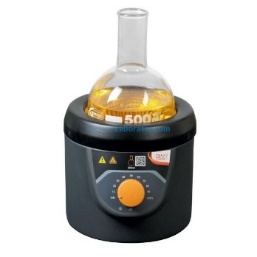 Reglare rapida , uniforma si sigura a temperaturiiFabricata din materiale rezistente la coroziune.Alimentare 220V/50 HzCapacitate : 2000 mlPutere : max. 450 WDiametru x inaltime :aprox.290 x 200 mmBalanta tehnica – 1 bucSpecificații tehnic minime:Rezolutie , max. 0,01g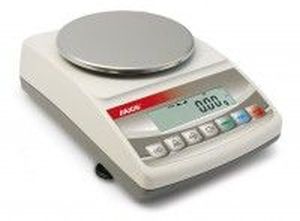 Calibrare externa Tara completa -2100g
Timp de stabilizare, max.  <3sAfisaj cu iluminarePlatan inox aprox. 150 mmDimensiuni  aprox. 185x290x90 mm 
Interfata RS232 si USBAlimentare 230V sau baterii /acumulatori (4 x AA ) , indicator pentru incarcarea bateriilorFunctii in meniu : produs, utilizator, numarare piese, unitati de masura,cantarire procentuala, cantarire animale, tara, maxim, Newton, totalizare,comparare,greutate specifica hartie, autozero, print , calibrare externaIndicator de stabilitate a cantaririiIndicator de incarcare a platanului9 unitati de masura selectabile (g, kg,mg,ct, lb, gr,oz, ozt,dwt)Transmiterea datelor la imprimanta sau PC - interfata RS232 si USBBalanta  se livreaza cu CD cu software gratuit pentru utilizare cu calculatorul (communication, STAT, database), cablul de date se achizitioneaza separatDatele printate sunt in format GLP (good laboratory practice)Biureta automata Pellet sticla alba clasa A 10/0,02 – 1 buc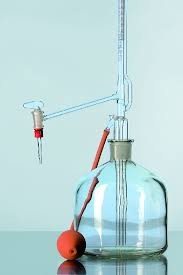 Biureta automata Pellet sticla alba clasa AS 10/ gradatii 0,02 mlRobinet lateral din sticla si robinet intermediar din sticlaGradatii albastreLinie Schellbach. Date tehnice – Capacitate: 10 ml
– Volum sticla: 2000 ml
– Diviziune: 0.02 ml
– Precizie / Toleranta: ± 0.02 ml
– Material: biureta cu dop lateral din sticla borosilicata, para din cauciuc
*Mod de livrare: Biureta automata Pellet + dop lateral din sticla cu linie Schellbach + sticla 2000 ml + para de cauciuc + certificat conformitate pe lot.Conductometru tester – 1 bucDomeniu: 0 to 1999 µS/cm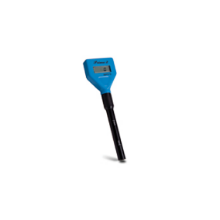 Rezolutie: max.1 µS/cmAcuratete: ±2% F.S.Solutie de calibrare: HI 70031PCalibrare automata, la 1413 µS/cmCompensare de temperatura Automatic, 0 to 60°C (32 to 140°F), ß=2%/°CAlimentare:vBaterii 2 x 1.5V / aprox. 200 ore; Mediu de lucru: 0 to 50°C (32 to 122°F); RH max 95%Dimensiuni: 180 x 50 x 25 mm (7.1 x 2.0 x 1.0")Micropipeta automata volum variabil 100-1000 ul – 1 buc 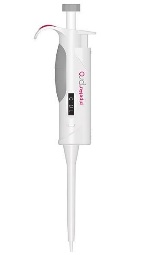 Complet autoclavabila,de înaltă performanţă, greutate redusă şi utilizare usoara.  Realizata cu materiale speciale pentru o mai bună protecţie împotriva coroziunii chimice şi fiziceManerul este acoperit cu un  strat de elastomer termoplastic pentru a preveni transferul de căldurăde la utilizator la pipeta ce ar putea influenta parametrii, asigura precizie chiar şi în timpul utilizării continue Afisajul volumului este întotdeauna vizibil în timpul pipetariiSe poate curata usor in laborator, se poate reparara si calibra fără unelte speciale . Conul pipetei este proiectat astfel incat sa se poata potrivi varfuri de la diversi producatori Pachetul include certificat de calitate individuala (QC) şi de calibrare în conformitate cu ISO8655-6Fiecare pipeta este marcata CE IVD si are numar individual atat pe corpul pipetei cat si pe certificate.Volum variabil [ µl] : 100-1000Increment  [ µl]  : max 5 Acuratete: max. 2,9% pentru volum test de 100 µlAcuratete: max. 0,9% pentru volum test de 500 µlAcuratete: max. 0,6% pentru volum test de 1000 µlRepetabilitate: max 0,6 % pentru volum test de 100 µlRepetabilitate: max 0,2 % pentru volum test de 500 µlRepetabilitate: max 0,2 % pentru volum test de 1000 µlVarfuri micropipeta 1000 microlitri – 2 cutiiVarfuri micropipeta transparente nesterile 100-1000 microlitri,universale pentru micropipete pana la 1000 uL , cutie cu stativ 96 buc (8x12). Caracteristici: transparente,autoclavabile, retentie scazuta,gradateLungime 86 mmUtilizare in laboratoare de analize medicale, pentru pipetare de lichide chimice si biologice - produs nereturnabilTrusa Dispozitiv de distilare, cu trepied – 1 bucSetul de dispozitive din sticlă conține: balon de distilare cu fund rotund 100 ml,cap de distilare cu suport pentru termometru termometru –10/+110 °C,condensator vertical de 150 mm alonja de distilare.Cleme de prindere din plasticSetul de dispozitive include:șină profilată cu picioare, glisor clemă (2x), tijă trepied, 330 mm (2x), manșon dublu (2x), inel de reținere, trepied, clemă de reținere, plasă de sârmă ceramică, arzător cu spirt, suport de siguranță, pahar de 100 ml și furtunuri de răcire din cauciuc pentru conectarea la apă de răcire.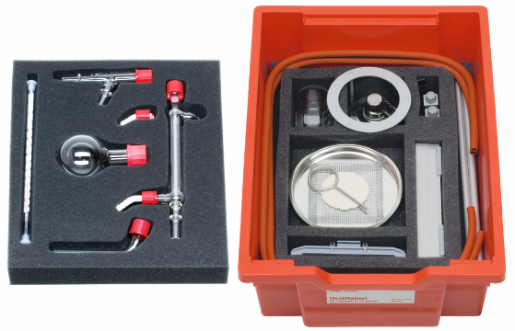 1 × Plasă de sârmă ceramică1 × Trepied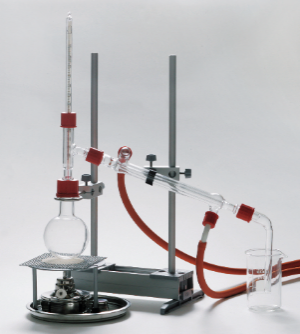 2 × Tijă trepied, 330 mm2 × Manșon dublu cu fantă, aluminiu1 × Haltering, 30 mm Ø1 × Șină profil cu alezaj central, 180 mm2 × Glisor clemă2 × Șine, conectate1 × Clemă de fixare 15 mm pe tijă1 × Plăci metalice1 × Pahar, Duran®, HF, 100 ml1 × Furtun cauciuc, 7 mmØ1 × Furtun cauciuc, 7 mmØ1 × Spirtieră din metal1 × Tavă de depozitare înaltă, roșie1 × Capac clemăTrusa Dispozitiv de extragere a substantelor insolubile dintr-un amestec – 1 bucSetul de dispozitive 89870 conține: balon cu fund rotund 100 ml,dispozitiv de extracție Soxleth, răcitor Dimroth 210 mm, 5 cartușe de extracție diverse conexiuni cu filet și garnituri de silicon.Setul de dispozitive include, de asemenea: șină profilată cu picioare, glisor clemă, tijă trepied 330 mm, tijă trepied 200 mm, manșon dublu (2x), cleme de reținere, trepied, plasă de sârmă ceramică, arzător cu spirt, suporturi de siguranță și furtunuri de cauciuc pentru conectarea apei de răcire.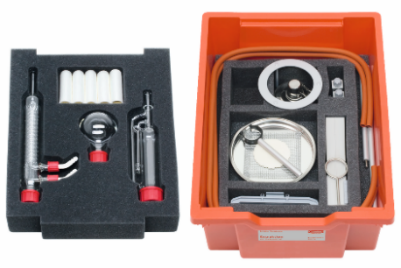 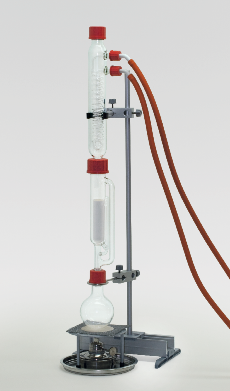 1 × Plasă de sârmă ceramică1 × Trepied1 × Tije trepied cu alezaj și pin, 330/200 mm 9 | Manșon dublu cu fantă, aluminiu1 × Haltering, 30 mm Ø1 × Șină profil cu alezaj central, 180 mm1 × Glisor clemă9 | Șine, conectate1 × Plăci metalice1 × Furtun cauciuc, 7 mmØ1 × Furtun cauciuc, 7 mmØ1 × Spirtiera  din metal1 × Clemă de fixare 30 mm pe tijă1 × Inserție spumă1 × Tavă de depozitare înaltă, roșie1 × Capac clemăTermen de livrare : maxim 30 zile de la semanarea contractuluiA. Specificații tehnice solicitateB. Specificații tehnice ofertate[a se completa de către Ofertant]Denumire produs: ” Roll-up – uri pentru ROSE- EDFS”Marca / modelul produsuluiDescriere generală: Pachetul conține :Roll-up 850 x 2000 mm – 2 bucDescriere generalăDetalii specifice şi standarde tehnice minim acceptate de către BeneficiarDetaliile specifice şi standardele tehnice ale produsului ofertatRoll-up de interior  850 x 2000 mm – 2 bucDimensiuni : 850 x 2000 mmCaracteristici: Sistemul roll-up va  conţine: echipament de susţinere din aluminiu + husă pentru transport sistem + print.Sistem expunere tip roll-up  : Roll-up simplu listat policromie din polipropilenă Echipament de susţinere din aluminiu, - suport din aluminiu extrudat, picioare de susținere rabatabile și o tija de aluminiu pentru fixare în poziție desfășurată;Roll-up-ul se va strânge automat pe un rulou tensionat, într-o casetă din aluminiuVa conține printul personalizat, pe polipropilenă, cu rezolutie de min. 600 dpiPrinturile roll-up-ului vor fi in regim de policromie cu cerneala tip real solvent si laminate matImprimarea va fi rezistenta la apa Roll-upul va veni însoțit de o geanta textilă cu ranforsare interioară, pentru transport și protecție;Pentru materialul ce se va imprima se va realiza concepția grafică ;Materialul vizual va conține informații despre proiectul Experimentează și Descoperă Fascinația Studenției-EDFS , identificate prin caractere text, imagini din perioada activităților desfășurate , identități vizuale ale partenerilor și beneficiarilor proiectului. Materialele neceare concepției machetelor se vor pune la dispoziția operatorului economic câstigător la semnarea contractuluiTermen de livrare : maxim 30 zile de la semanarea contractului